Баш7ортостан Республика3ы                            Админ  Совет сельского поселения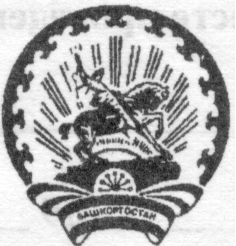 Б2л2б2й районыны8 муниципаль                                  Малиновский сельсовет муниципаль-районы Малиновка ауыл Советы                              н  ного района Белебеевский районауыл бил2ме3е Советы                                                 Республики Башкортостан452021,Малиновка, М2кт2п ур,5                                     452021,д.Малиновка,ул.Школьная,5            К А Р А Р                                                             РЕШЕНИЕ                 16 сентябрь 2013й                № 248                   16 сентября2013г.О создании Дорожного фонда сельского поселенияМалиновский сельсовет муниципального района Белебеевский район Республики Башкортостан Руководствуясь пунктом 5 статьи 179.4  Бюджетного кодекса Российской Федерации Совет сельского поселения Малиновский сельсовет муниципального района Белебеевский район Республики БашкортостанРЕШИЛ:           1. Создать Дорожный фонд сельского поселения Малиновский сельсовет муниципального района Белебеевский район Республики Башкортостан.	2. Утвердить прилагаемый Порядок формирования и использования бюджетных ассигнований Дорожного фонда сельского поселения Малиновский сельсовет муниципального района Белебеевский район Республики Башкортостан.	3. Настоящее решение вступает в силу с 1 января 2014 года.4. Опубликовать настоящее решение в газете «Белебеевские известия».И.о.главы сельского поселения                                                 Ф.С.СадртдиноваПорядок формирования и использования бюджетных ассигнований Дорожного фонда сельского поселения Малиновский сельсовет муниципального района Белебеевский район Республики БашкортостанI. Общие положения          1. Порядок формирования и использования бюджетных ассигнований Дорожного фонда сельского поселения Малиновский сельсовет муниципального района Белебеевский район Республики Башкортостан разработан на основании пункта 5 статьи 179.4 Бюджетного кодекса Российской Федерации.	2. Дорожный фонд сельского поселения Малиновский сельсовет муниципального района Белебеевский район Республики Башкортостан (далее - Муниципальный дорожный фонд) – часть средств бюджета сельского поселения  Малиновский сельсовет муниципального района Белебеевский район Республики Башкортостан, подлежащая использованию в целях финансового обеспечения дорожной деятельности в отношении автомобильных дорог общего пользования местного значения сельского поселения  Малиновский сельсовет муниципального района Белебеевский район Республики Башкортостан (далее - автомобильные дороги общего пользования местного значения), а также капитального ремонта и ремонта дворовых территорий многоквартирных домов, проездов к дворовым территориям многоквартирных домов населенных пунктов.	3. Главным распорядителем средств Муниципального дорожного фонда (далее - главный распорядитель) является Администрация сельского поселения  Малиновский сельсовет муниципального района Белебеевский район Республики Башкортостан.П. Порядок и источники финансового обеспечения Муниципального дорожного фонда	4. Объем бюджетных ассигнований Муниципального дорожного фонда утверждается решением Совета сельского поселения  Малиновский сельсовет муниципального района Белебеевский район Республики Башкортостан о бюджете сельского поселения  Малиновский сельсовет муниципального района Белебеевский район Республики Башкортостан на очередной финансовый год и плановый период в размере не менее прогнозируемого объема доходов местного бюджета от:	1) акцизов на автомобильный бензин, прямогонный бензин, дизельное топливо, моторные масла для дизельных и (или) карбюраторных (инжекторных) двигателей, производимые на территории Российской Федерации, подлежащие зачислению в местный бюджет по дифференцированным нормативам.	Норматив рассчитывается исходя из протяженности автомобильных дорог местного значения, находящихся в собственности сельского поселения  Малиновский сельсовет муниципального района Белебеевский район Республики Башкортостан согласно статистической отчетности по состоянию на 1 января текущего года по форме № 3-ДГ (мо) «Сведения об автомобильных дорогах общего и необщего пользования местного значения и искусственных сооружений на них, находящихся в собственности муниципальных образований» (далее - сведения по форме № 3-ДГ (мо)) и утверждается Законом Республики Башкортостан о бюджете Республики Башкортостан на очередной финансовый год и плановый период;	2) поступлений в виде субсидий из бюджета муниципального района Белебеевский район Республики Башкортостан, бюджета Республики Башкортостан и федерального бюджета на софинансирование дорожной деятельности в отношении автомобильных дорог общего пользования местного значения;	3) поступлений в виде иных межбюджетных трансфертов из бюджета Республики Башкортостан на финансирование мероприятий по осуществлению дорожной деятельности в границах сельских поселений;	4) государственной пошлины за выдачу органом местного самоуправления поселения специального разрешения на движение по автомобильным дорогам транспортных средств, осуществляющих перевозки опасных, тяжеловесных и (или) крупногабаритных грузов, зачисляемой в бюджеты поселений;	5) доходов, получаемых в виде арендной платы за земельные участки, расположенные в полосе отвода автомобильных дорог общего пользования местного значения, находящихся в собственности поселений;	6) доходов от предоставления на платной основе парковок (парковочных мест), расположенных на  автомобильных дорогах общего пользования  местного значения, относящихся к собственности поселений;	7) доходов от эксплуатации и использованию имущества автомобильных дорог, находящихся в собственности поселений;	8) платы за оказание услуг по присоединению объектов дорожного сервиса к автомобильным дорогам общего пользования местного значения, зачисляемой в бюджеты поселений;	9) поступления сумм в возмещение вреда, причиняемого автомобильным дорогам местного значения транспортными средствами, осуществляющими перевозки тяжеловесных и (или) крупногабаритных грузов, зачисляемые в бюджеты поселений;	10) поступления сумм в возмещение ущерба в связи с нарушением исполнителем (подрядчиком) условий государственных контрактов или иных договоров, финансируемых за счет средств муниципальных дорожных фондов поселений, либо в связи с уклонением от заключения таких контрактов или иных договоров;	11) безвозмездные поступления от физических и юридических лиц на финансовое обеспечение дорожной деятельности, в том числе добровольных пожертвований, в отношении автомобильных дорог общего пользования местного значения поселений.	5. Бюджетные ассигнования Муниципального дорожного фонда, не использованные в текущем финансовом году, направляются на увеличение бюджетных ассигнований Муниципального дорожного фонда в очередном финансовом году.	6. Главному распорядителю ежегодно до 10 апреля года, предшествующего плановому периоду, направлять в Государственный комитет Республики Башкортостан по транспорту и дорожному хозяйству копии выписок из Единого государственного реестра прав для осуществления сверки со статистическими сведениями по форме № 3-ДГ (мо).III. Порядок использования Муниципального дорожного фонда	7. Бюджетные ассигнования Муниципального дорожного фонда направляются на:	1) содержание, ремонт и капитальный ремонт автомобильных дорог общего пользования местного значения и искусственных сооружений на них, а также капитальный ремонт и ремонт дворовых территорий многоквартирных домов, проездов к дворовым территориям многоквартирных домов населенных пунктов;	2) строительство и реконструкцию автомобильных дорог общего пользования местного значения и искусственных сооружений на них, включая инженерные изыскания, разработку проектной документации, проведение необходимых экспертиз, выкуп земельных участков и подготовку территории строительства;	3) инженерно-геодезические изыскания, межевание земель, кадастровые работы в целях постановки на государственный кадастровый учет автомобильных дорог общего пользования местного значения и земельных участков, занимаемых ими.	8. Бюджетные ассигнования Муниципального дорожного фонда не могут быть использованы на другие цели, не соответствующие их назначению.IV. Отчет об исполнении Муниципального дорожного фонда	9. Главный распорядитель осуществляет контроль за целевым использованием бюджетных ассигнований Муниципального дорожного фонда.	10. Главным распорядителем ежеквартально направляется отчет об использовании бюджетных ассигнований Муниципального дорожного фонда в Совет сельского поселения  Малиновский сельсовет муниципального района Белебеевский район Республики Башкортостан.	11. Главным распорядителем ежеквартально направляется в Администрацию муниципального района Белебеевский район Республики Башкортостан отчет по форме федерального статистического наблюдения №1-ФД «Сведения об использовании средств Федерального дорожного фонда, дорожных фондов субъектов Российской Федерации, муниципальных дорожных фондов» (утвержден Приказом Федеральной службы государственной статистики 
от 15.06.2012 № 346).Утвержденорешением Совета сельского поселения Малиновский сельсовет муниципального районаБелебеевский район Республики Башкортостанот «16» сентября 2013 года № 248